МИНИСТЕРСТВО ОБРАЗОВАНИЯ РЕСПУБЛИКИ БАШКОРТОСТАНГосударственное бюджетное профессиональное образовательное учреждениеУфимский колледж радиоэлектроники, телекоммуникаций и безопасности										УТВЕРЖДАЮ									    Заместитель директора									          ГБПОУ УКРТБ									  _________ Л.Р.Туктарова									   «____»  ноября  2019 г.Методическая разработка участника творческой группы:«Экспериментальная деятельность учителя-предметника»Для специальности: 20.02.04 Пожарная безопасностьСОГЛАСОВАНО					Рассмотрено на заседании кафедрыМетодист ГБПОУ УКРТБ				пожарной безопасности и__________ Анянова Ю. В.				физической культуры								Заведующий кафедрой								________________  Шафеев Р. Ю.								«_____»   ноября   2019 года								Разработал  преподаватель								_______________ Рощин С. А.Уфа–2019СодержаниеВведение ……………………………………………………………………….... 3Пояснительная записка ………………………………………………………… 4Цели и задачи ………………………………………………………………….....5Оборудование……………………………………………………………………. 5Планируемые результаты ………………………………………………………. 6Сценарий мероприятия…… ……………………………………………………..7Общие рекомендации …………………………………………………………...55Список литературы ……………………………………………………………..56Введение
Данная методическая разработка предназначена для проведения классного часа в рамках профориентационных мероприятий для студентов 1-го курса специальности «Пожарная безопасность». Кроме профориентационной направленности в разработке присутствуют элементы героизма и гуманизма, статистика пожаров, проверки кругозора. Данное мероприятие проводится в виде лекционного занятия с элементами опроса.Пояснительная запискаПреподаватель призван воспитывать и развивать студентов не только на уроках, но и во внеурочное время. Подготовка преподавателя к таким мероприятиям заставляет его систематически следить за различными изданиями и рекомендациями по воспитательной работе, постоянно углублять профессиональную подготовку, улучшать свои знания, а всё это, в свою очередь, благотворно влияет на качество преподавания.Данная методическая разработка предназначена для внеклассной работы со студентами 1 курса кафедры «Пожарная безопасность и физическая культура». Внеклассное мероприятие представляет собой развивающую беседу,  с элементами показа видеосюжетов в которых в доступной форме даны не только вопросы, но и комментарии на наиболее сложные из них. Формой проведения выбраны:1) Песня о патриотизме пожарных с видеороликом о героизме пожарных 2) Примеры наиболее резонансных пожаров на территории России. 3) Игра «Угадай-ка» с демонстрацией слайдов оборудования и техники, используемых в пожарной охране. Всё это признанный метод обучения н воспитания, обладающий образовательной, развивающей и воспитывающей функциями.Данная методическая разработка рекомендуется, как классный час со студентами 1 курса специальности«Пожарная безопасность». Видеосюжеты и музыкальное сопровождение позволяет обратить внимание студентов на ответственность выбора и подготовки к будущей профессии в рамках учебного процесса в колледже.В методическую разработку включены вопросы ознакомления студентов с некоторыми видами пожарной техники и оборудования используемыми в пожарной охране.А так же производится демонстрация одевания боевой одежды пожарных с перечислением её важных деталей. Дополнительно предложены пояснения по каждому из вопросов.Мероприятие заканчивается предложением продолжить работу над важными деталями профессии в олимпиадах по профессиональному мастерству. Классный час заканчивается предложением участия в общеколледжных мероприятиях, посвященных75-летию образования колледжа: студенты группы представляют нарисованные плакаты и поделки, определяющие важные детали профессии. Студентам также предложено участие в дистанционном всероссийском фестивале коммуникационных проектов по тематике безопасности жизнедеятельности от ФГБВОУ ВО «Академия гражданской защиты» МЧС России.Представлен список используемой литературы, который можно предложить студентам для самостоятельного изучения.Данная методическая разработка поможет классным руководителям в организации и проведении внеклассного мероприятия.ЦелиМетодическая цель: показать одну из форм проведения внеклассного мероприятия.Воспитательная цель: воспитывать интерес, желание к учебной деятельности и формирование устойчивого интереса к будущей профессии. Формирование командного духа.Развивающая цель: развитие чувства патриотизма, расширение кругозора в области пожарной безопасности, развитие речи, памяти и мышления.Задачи классного часа:Раскрытие способностей студентов: руководителя, подчиненного.Определение заинтересованности в выбранной профессии.Оформление:Презентация в виде песни о мужестве пожарныхИспользование  видеоматериалов и слайдовДемонстрация одевания боевой одежды пожарных.Плакаты и поделки,  выполненные детьми и студентами.Оборудование:КомпьютерЭкранМузыкальная аппаратураМикрофонСлайды с резонансными пожарамиСодержание:Знакомство с новой терминологией пожарных и встреча с профессиональными словами, которые изучают в рамках предметов пожарная техника и аварийно-спасательные работы.Формы и методы:Рассказ.Форма состязательного характера совмещена с дискуссионной формой (опрос  и лекция).Сценарий классного часаОрганизационный момент.- Здравствуйте дорогие студенты и уважаемые члены жюри!  Благодарю всех, за присутствие на сегодняшнем внеклассном, профориентационном мероприятии на тему: «Мой профессиональный выбор. Прав я или нет?»Под фонограмму песни о героизме пожарных на экране производится демонстрация видеоролика тушения пожара в офисном здании г. Владивостока.Ведущий:  Огонь – это тепло, огонь – это еда и свет. Но огонь – это ещё    и беда!!! Большая беда! Сегодня на нашей планете возникает около пяти с половиной миллионов пожаров в год. Каждые пять секунд – новый пожар. Горят предприятия и больницы, поезда и самолёты, леса, поля и дома. А в результате – колоссальные убытки. И самое главное – десятки тысяч человеческих жертв, среди них и дети.Ежедневно в стране происходит около 400 пожаров, примерно 28 человек гибнет. Мужчин гибнет 70%,  женщин – 29%, 1% - детей. 	Статистика пожаров в г. Уфе на 01 ноября текущего года.	3. А сейчас я хотел бы продемонстрировать вам наиболее резонансные пожары, произошедшие в нашей стране. СЛАЙДЫ1-4 Производится демонстрация пожара в гостинице «Россия» г.   Москва.Хронология пожара: Вечером 25 февраля 1977 года в московской гостинице «Россия» вспыхнул пожар. Огонь разгорелся на 13-м этаже здания. В 21 час 23 минуты на пульте пожарной охраны гостиницы загорелись лампочки, которые сигнализировали пожарным об опасности возгорания. В ту же самую минуту в службу пожарной охраны было произведено не менее 50 звонков, сообщивших о задымлении и возгорании в гостинице, причём пламя было настолько сильным, что вскоре оно стало заметно и с улицы. К гостинице незамедлительно были отправлены пожарные расчёты численностью 81 человек и 14 машин. Пожару была присвоена наивысшая степень опасности. К 22:00 у гостиницы было сосредоточено уже 56 пожарных машин. Борьба с огнём велась водой и пеной, подававшимися из 59 стволов. Дополнительной сложности в тушении пожара придавал тот факт, что огонь вновь возникал на тех местах, где уже был ранее потушен[2].В 22:05 к зданию гостиницы «Россия» прибыл начальник Управления пожарной охраны г. Москвы генерал Иван Антонов. Он тут же объявил общую тревогу, после чего к горящему зданию стали подъезжать машины из пожарных частей Московской области. Были изначально задействованы 8 автолестниц, но они доставали лишь до седьмого этажа гостиницы. Тогда от 7 до 12 этажа была протянута «цепочка» из нескольких лестниц-штурмовок. Благодаря этому удалось спасти жизни 43 человек. Большинство из тех, кто попытался спуститься вниз по обычной лестнице (между этажами гостиницы) — погибали в результате удушья.Тела погибших были отправлены в морги института Склифосовского и Второго медицинского института. Всего погибло 42 человека (12 женщин и 30 мужчин). Пострадало 52 человека, из них 13 пожарных. Более 1000 человек было спасено из горящего здания.СЛАЙДЫ  5-9Производится демонстрация пожара в здании телецентра «Останкино» г. Москва.  Хронология пожара:На 460-метровой высоте начался пожар в Останкинской башне. С ним беспрерывно боролись 2 дня. Это не что иное, как крупнейшая в России техногенная катастрофа. В 2000 году произошло это несчастье. Был август, 27 число, воскресенье. Время – около трех часов дня. И вдруг из окон повалил дым, потом показалось пламя. Сразу же была остановлена телетрансляция большинства российских каналов на Москву и область. Так что поклонники НТВ и ОРТ, «Культуры», ТВ-6 и других не смогли посмотреть свои любимые передачи. Молчала и радиостанция «Эхо Москвы».
        Пожар унёс  жизни троих людей. Причиной возгорания явилось короткое замыкание на высоте 460 метров, из-за которого загорелась оплетка высокочастотных кабелей.
       Было разрушено лифтовое хозяйство, повреждены системы электроснабжения, вентиляции, кондиционирования, тепло– и водоснабжения, связи и сигнализации. В результате пожара телевещание на Москву и Московскую область было прервано.
СЛАЙДЫ  10-12 Сейчас вы видите пожар в комплексе «Грозный-Сити» г. Грозный. На этом пожаре обошлось без жертв. Горел утеплитель с наружной части здания.СЛАЙДЫ  13-14   На данном слайде вы видите непростую работу пожарных.СЛАЙД 15 На этом слайде демонстрируется пожар в гостинице «Ленинград».Пожар в гостинице «Ленинград» — чрезвычайное происшествие, случившееся 23 февраля 1991 года в Ленинграде. В результате пожара, возникшего на нескольких этажах гостиницы, погибли 16 человек, в том числе 9 сотрудников пожарной охраны.В тот день, приблизительно в 08:04, диспетчеры городской пожарной службы приняли звонок, сообщивший о том, что в гостинице «Ленинград» на Пироговской набережной горят помещения 7-го жилого (фактически 10-го) этажа. Как выяснилось, сотрудники гостиницы уже пытались тушить пожар самостоятельно, но безрезультатно. Пламя захватило лестничные проёмы и шахты лифтов. Большая часть постояльцев, размещённых в номерах на верхних этажах гостиницы, оказалась отрезанной от выходов.Спустя несколько минут после объявления тревоги к гостинице прибыли несколько пожарных расчётов. Бывший начальник управления городской пожарной службы Александр Иванов впоследствии, давая интервью телепередаче «Криминальная Россия», так описывал пожар:С самого начала при тушении пожара возникли серьёзные проблемы. До верхних этажей здания лестницы не доставали. Наиболее отчаянные постояльцы гостиницы пытались спуститься к лестницам из окон по верёвкам, сделанным из простыней. В результате этого несколько человек упало на асфальт и разбилось насмерть, но некоторым всё же удалось добраться до лестницы, в частности, так из горящей гостиницы спаслась известная актриса Марина Влади. Ветер, дувший со стороны Невы, продувал гостиницу насквозь, увеличивая силу пламени. Постояльцы гостиницы метались по коридорам, пытаясь самостоятельно найти путь к спасению. Некоторые из них задохнулись в клубах дыма.Борьба с пожаром длилась в течение нескольких часов. Сотрудникам пожарной охраны удалось вывести из здания без повреждений 252 человека, ещё 36 человек получили ожоги либо отравления угарным газом. В результате пожара погибли 9 пожарных и 7 постояльцев гостиницы.СЛАЙДЫ  16-18  На данных слайдах вы видите тушение пожара в здании библиотеки ИНИОН РАН. Хронология пожара такова: 30 января 2015 года в 22:09 (MSK) в Центр управления в кризисных ситуациях Главного управления МЧС России по Москве поступило сообщение о пожаре по адресу: Нахимовский проспект, дом 51. Возгорание произошло на третьем этаже трехэтажного здания.     Первые пожарно-спасательные подразделения прибыли к месту пожара в 22:15. На место происшествия для обеспечения охраны общественного порядка и беспрепятственного проезда спецтехники к месту тушения также прибыли сотрудники МВД России.     В здании произошло частичное обрушение кровли на площади в 1 тыс. квадратных метров. Площадь пожара составила около 2 тысяч квадратных метров.     Примерно в 0:07 31 января распространение пожара было остановлено. Вечером 31 января в ГУ МЧС России по Москве заявили о том, что угроза книгохранилищу снята, все очаги пожара рядом с ним ликвидированы. В 23:24 пожар был полностью ликвидирован.    В последующие дни продолжались аварийно-спасательные работы. До утра 1 февраля велась проливка здания, 2 февраля осуществлялась откачка воды. Тушение пожара заняло 27 часов, в нём приняли участие более 202 человек личного состава и 58 единиц техники. Один из пожарных был госпитализирован с отравлением продуктами горения.В результате пожара было утрачено 5,42 млн экземпляров изданий. С учётом дубликатов, малоценных и подлежащих списанию изданий, трудно восстановимые потери фундаментальной библиотеки ИНИОН РАН составляют в 2,32 млн. экземпляров. По предварительной оценке, которую озвучил президент РАН Владимир Фортов, в результате пожара утрачено 20 % библиотечных фондов.СЛАЙДЫ 19-22  А вот на данных слайдах вы видите моменты пожара в торговом центре «Адмирал» г. Казань.11 марта 2015 года в 12:55 по системе 112 спасателям поступило сообщение о пожаре в торговом центре «Адмирал» в Кировском районе Казани. Огонь распространился на площадь около 4 тысяч квадратных метров.Из здания было эвакуировано более 650 человек. Некоторые предприниматели, невзирая на эвакуацию, пытались спасти свой товар. К ликвидации последствий происшествия было привлечено 305 человек и 76 единиц техники (в том числе от МЧС России — 194 человека и 42 единицы техники). Для тушения пожара были также привлечены пожарный поезд и три вертолёта Ми-8.В 21:30 открытое горение было ликвидировано.Конструкция здания частично обрушилась. 12 марта было принято решение принудительно обрушать здание, поскольку оно представляло угрозу для спасателей. До 7 часов утра того же дня велась проливка завалов. 14 марта фасад «Адмирала» был полностью демонтирован.До 17 марта спасатели вели поисковые работы на территории торгового центра, из-под завалов извлекались тела погибших. Решением комиссии по чрезвычайным ситуациям Казани на территории города введён режим чрезвычайной ситуации. К ликвидации последствий пожара были привлечены свыше 1000 человек и более 170 единиц техники, из них от МЧС России — свыше 580 человек и более 70 единиц техники. Общий объем завалов составил более 8 тысяч кубометров.Погибшие и пострадавшиеПо последним данным в результате пожара погибли 17 человек (тела 13 потерпевших обнаружены в ходе расчистки завалов, четверо скончались в больнице), более 70 получили ожоги и травмы. Среди погибших — 9 иностранных граждан. Без вести пропавшими числятся 2 человека.При тушении пожара 11 марта пострадали 3 сотрудника МЧС. Под обрушившимся сводом торгового центра погиб подполковник МЧС Сергей Костин, который командовал первыми подразделениями пожарных, прибывшими к месту ЧП. Посмертно Костин представлен к ордену Мужества.После пожара госпитализированы были 22 человека. 15 апреля был выписан последний пострадавший — сотрудник МВД.По словам заместителя министра здравоохранения Республики Татарстан Ильдара Фатихова, причиной смерти людей, погибших на пожаре в торговом центре, стали травматический шок и отравление угарным газом.В ходе разбора завалов сотрудники МЧС спасли трёх живых кошек: первых двух нашли на вторые и четвёртые сутки после пожара, причем вторая сидела на одной из сохранившихся опор здания на высоте нескольких метров, третья находилась под завалами у одной из сохранившихся стен ТЦ.СЛАЙДЫ 23-29 Ну а сейчас вы увидите самый чудовищный в истории России пожар, который произошёл в клубе «Хромая лошадь» г. Перми.Пожар в клубе «Хромая лошадь» — крупнейший по числу жертв пожар в постсоветской России, произошедший 5 декабря 2009 года в ночном клубе «Хромая лошадь» в Перми по адресу: улица Куйбышева, дом 9, и повлекший смерть 156 человек. Происшествие вызвало широкий общественный резонанс и жёсткую реакцию российскихвластей. Это первый случай массовой гибели людей в ночных клубах в истории России. Пожар произошёл в ночь с пятницы на субботу во время празднования восьмилетия со дня открытия клуба. В здании собралось около 300 человек (считая персонал), несмотря на то, что согласно официальным документам, клуб был рассчитан на 50 посадочных мест. Пожар начался в 01:08 по местному времени 5 декабря 2009 года. По основной версии, пожар был вызван неосторожным применением пиротехники в клубе.В помещении клуба был организован фейерверк из так называемого холодного огня. Согласно основной версии, возгоранию способствовала небольшая высота потолка и имевшийся на нём декор из ивовых прутьев и холста. Ударившие в потолок искры привели к его возгоранию. Быстрому распространению огня способствовали использованный вопреки строительным нормам пенопласт (из-за жалоб жителей дома клуб решили звукоизолировать, хотя пенопласт не служит звукоизоляционным материалом и должен применяться только внутри конструкции), пластиковая отделка стен, а также скопившаяся на потолке пыль. Кроме того, горящая пластмасса начала выделять высокотоксичный дым, содержавший синильную кислоту. Ведущий шоу-программы, заметив пожар, призвал посетителей покинуть помещение, но эвакуация осложнялась переполненностью помещения, обилием мебели и узким дверным проёмом основного выхода (вторая створка двери не была открыта при эвакуации). Во время пожара в помещении клуба погас свет, аварийное освещение отсутствовало, началась паника и давка. Сообщение о пожаре в ближайшую часть было устно передано пострадавшим со следами ожогов. Пожару была присвоена третья категория сложности. Караул пожарной части в составе восьми человек прибыл на место пожара пешком. Примечательно, что пожарная часть находится в соседнем здании, на расстоянии не более 100 метров. Через минуту прибыли две пожарные машины, но тушение очага возгорания было отложено по причине эвакуации погибших и пострадавших из помещения клуба. Старшим врачом оперативного отдела к месту происшествия направлены 4 бригады скорой медицинской помощи. План ночного клуба «Хромая лошадь»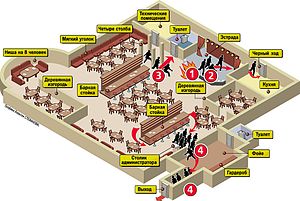 Ведущий: Так каквы недавно поступили на первый курс кафедры «пожарная безопасность» и не знакомы с некоторыми названиями пожарного оборудования и техники, то предлагаю сыграть в игру «Угадай-ка», которая и послужит для вас введением в профессию.СЛАЙД 30Угадайте, что это за здание?СЛАЙД31Что это за баллон?СЛАЙД 32Что за лестница такая?СЛАЙД 33      Лестница из трёх частей (как называется)СЛАЙД 34Что это за спецавтомобиль?СЛАЙД 35Что за техника такая?СЛАЙД 36      Без него на пожаре никак!СЛАЙД 37      И без него тоже!СЛАЙД 38      Что за чудо?СЛАЙД 39      А это что?СЛАЙД 40      Кто этот человек?ВедущийВсем спасибо! Оказывается, что вы кое-что знаете! Молодцы!!!Ну а сейчас студенты третьего курса ознакомят вас с боевой одеждой пожарных и демонстрацией её одевания.	Студенты третьего курса находясь на сцене демонстрируют боевую одежду пожарных с практическим её одеванием. Общие рекомендации	Ведущий:Кроме того, для нас с вами знакомство с деталями профессии на этом не заканчивается.Продолжение – это: 1) Знакомство с плакатами и поделками на пожарную тематику. 2) Хочу пригласить всех  желающих студентов приять участие в дистанционном всероссийском фестивале коммуникационных проектов по тематике безопасности жизнедеятельности от ФГБВОУ «Академия гражданской защиты» МЧС России. Это участие даст вам возможность для дальнейшего поступления в специализированные учебные заведения МЧС России. А сертификаты участника можно будет применить в дальнейшем при устройстве на работу. В заключении хочу поблагодарить членов жюри,  операторов  и  всех студентов за участие в проведение данного мероприятия!
Спасибо!!! Всего наилучшего!!!Список литературы:Официальный сайт МЧС России.Официальный сайт ВНИИПО МЧС РФ.Официальный сайт Уральского института ГПС МЧС РФ.Дик Н.Ф. Классные часы в лицее и колледже. – Ростов-на-Дону, 2000Политехнический словарь. – Москва, 2002.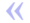 ...По всему фасаду здания вдоль этого этажа горят окна, горят номера. Огонь выбивается наружу, лопаются стёкла, стёкла падают вниз.]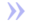 